Уважаемый Владимир Абдуалиевич!Профсоюзный комитет от имени профсоюзной организации работников Удмуртского государственного университета выражает поддержку принятому делегатами VII Съезда Профсоюза Обращения к депутатам Государственной Думы Федерального Собрания Российской Федерации по поводу несогласия с предложенными Правительством Российской Федерации мерами на 2015 год по оптимизации социальных расходов федерального бюджета и ограничению темпов индексации оплаты труда работников бюджетной сферы и стипендиальных фондов.Требуем учесть мнение трудового коллектива при принятии важнейших для работников высшей школы и студентов социальных решений.С уважением, 
Председатель									А.Е. Анисимов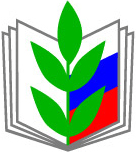 Профсоюз работников народного образования и науки  Российской ФедерацииПервичная организация работников Удмуртского государственного университетаул. Университетская, д.1, корп. 1, ауд. 305, Ижевск, 426034 Телефон: (3412) 916-419 E-mail: profcom@udsu.ru ОКПО 39409389  ОГРН 1021800004445 ИНН/КПП 1833003583/184001001

«___»_______________ 20______ № ______________________О поддержке Обращения делегатов VII Съезда Всероссийского Профсоюза образованияг. Москва, 103265, улица Охотный ряд, дом 1
Государственная Дума Федерального Собрания Российской Федерации,
Фракция Всероссийской политической партии «ЕДИНАЯ РОССИЯ», руководителю Васильеву В. А.